Stretnutie nad zborovou partitúrou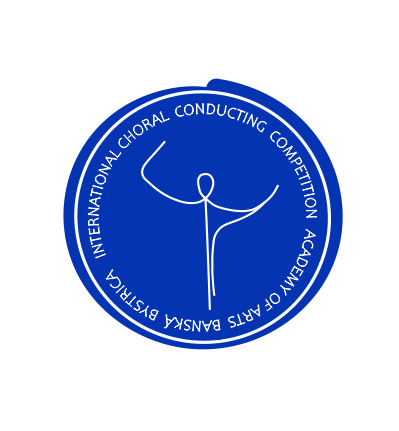 5. ročník medzinárodnej dirigentskej súťažePravidlá súťažeFakulta múzických umení Akadémie umení (FMU AU) v Banskej Bystrici spolu s  Fondom na podporu umenia organizuje 5. ročník medzinárodnej dirigentskej súťaže s názvom Stretnutie nad zborovou partitúrou. Súťaž sa uskutoční formou videonahrávok s vyhodnotením 13. mája 2021 prostredníctvom spoločného online stretnutia s usporiadateľmi a porotcami.Súťaž je určená pre študentov dirigovania, amatérskych i profesionálnych dirigentov.Všeobecné ustanoveniasúťaž je jednokolová a obsahuje dve, vekovo limitované kategórie súťaž bude prebiehať prostredníctvom zaslania videonahrávky s požadovaným repertoárom, ktorá bude následne vyhodnotená odbornou medzinárodnou porotousúťaže sa môžu zúčastniť záujemcovia spĺňajúci požadovaný vekový limit, ktorých prihláška a umelecký životopis budú akceptované usporiadateľom súťažiaci môžu súťažiť iba v jednej kategórii, pričom môžu požiadať o zaradenie do vyššej kategórie výkony súťažiacich bude hodnotiť 5-členná medzinárodná porota zložená z významných slovenských a zahraničných osobností zborového dirigovaniavíťazi kategórií získajú finančné ceny: Kategória A – 1. miesto 500€, 2. miesto 300€, 3. miesto 100€Kategória B – 1. miesto 300€, 2. miesto 100€, 3. miesto 50€usporiadateľ si vyhradzuje právo nevyhlásiť súťaž v jednotlivých kategóriách ak sa neprihlási dostatočný počet súťažiacich v prípade veľkého záujmu bude usporiadateľ korigovať počet súťažiacich na základe umeleckého životopisu priloženého k prihláškenotový materiál bude zaslaný po akceptácii prihlášky usporiadateľom a zaplatení účastníckeho poplatku po ukončení súťaže každý súťažiaci emailom obdrží vyhodnocovací list s odporúčaniami a hodnotením porotyKategórieSúťaž sa koná v dvoch vekových kategóriách. Zúčastnení môžu súťažiť iba v jednej kategórii, pričom môžu požiadať o zaradenie do vekovo vyššej kategórie.Výkony súťažiacich bude hodnotiť päťčlenná medzinárodná porota. Kritériá hodnotenia: dirigentské gesto, výraz, práca s dynamikou, nástupy jednotlivých hlasov, dirigovanie spamäti, atď.) Kategória A – vek súťažiaceho 22-29 rokov   Kategória B (junior) – vek súťažiaceho 16-21 rokov Súťažné vystúpeniaZa súťažné vystúpenie sa považuje dirigovanie určených skladieb (dirigovanie  korepetítora alebo súťažiacim vybranej audio nahrávky – CD, Youtube a pod.) nasnímaných na kameru. Súťažné vystúpenie obsahuje povinné skladby určené usporiadateľom a ľubovoľne zvolenú skladbu súčasného (žijúceho) autora z krajiny súťažiaceho. K prihláške je potrebné priložiť partitúru vybranej skladby. Kategória A (22 – 29 rokov) Povinné skladby: Tomás Luis de Victoria:	O magnum mysterium (SATB)Franz Schubert:			Chor der Engel, D. 440 (SATB)Anton Bruckner: 			Virga Jesse (SATB)Ivan Hrušovský:			Rytmus (SATB)Jedna ľubovoľná skladba súčasného (žijúceho) autor z krajiny súťažiaceho v trvaní max. 5 min.Kategória B „junior“ (16 – 21 rokov)Povinné skladby: Jacob Handl-Gallus:	Pueri concinite (SSAA)Anton Bruckner: 		Christus factus est (SATB)Petr Eben:			Utonulý (SATB) – z cyklu „Láska a smrt“Jedna ľubovoľná skladba súčasného (žijúceho) autor z krajiny súťažiaceho v trvaní max. 4 min.Poplatky a informáciePrihlasovací poplatok: 	Kategória A - 25€					Kategória B - 20€  je potrebné uhradiť do 30. apríla 2021 bankovým prevodom na číslo účtu: SK 43 1100 0000 0026 1521 8670Do poznámky je potrebné uviesť meno súťažiaceho. V prípade neúčasti na súťaži sa poplatok nevraciaDátum zaslania prihlášok – 11. apríl 2021Dátum zaslania súťažných nahrávok – 30. apríl 2021Online vyhodnotenie súťaže – 13. máj 2021Na stretnutie sa teší organizačný tím:prof. Mgr. art. Štefan Sedlický, ArtD.  		-garant a riaditeľ súťažeMgr. art. Veronika Veverková				-tajomníčka súťaže  Doc. Mgr. art. Peter Špilák, PhD. 			-vedúci Katedry kompozície a dirigovania zboruInfo:	mobil: +421911024088Pre anglicky hovoriacich: +421911578579e-mail: dirigentskasutaz@gmail.com